First Name of Application CV No 1639404Whatsapp Mobile: +971504753686 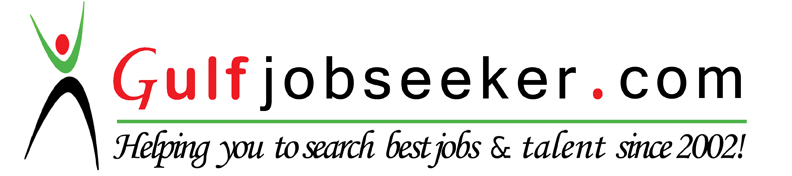 To get contact details of this candidate Purchase our CV Database Access on this link.http://www.gulfjobseeker.com/employer/services/buycvdatabase.php ProfileMaster of Computer ApplicationObjective               An enthusiastic, versatile, young individual seeking an opportunity to play a challenging, as well as creative role with commitment to organization ’s excellence.StrengthsGood Communication skills.Hard working and very particular in time management.Readiness in adapting new changes.Academic QualificationAchievements and awardsSecured proficiency prizes in school.Secured university rank in Under Graduation.       Distinction in all grades.Technical skillsPersonal DetailsDate of Birth and Age			:        31-07-87 and 29.Sex					:        Female.Marital Status				:        Married.Nationality				:        Indian.Languages Known			:        English, Tamil.S.NoDegree School/College/University Year of Passing Percentage/Division  1 M.C.ASRM Arts and Science college,Kattankulathur,Chennai(Madras University) 2010 78.36% 2 BSc., (CS) Shrimati Indira Gandhi College,Trichy 2007 80.36% 3 12th Alagappa matriculation Higher secondary school,Karaikudi-2 2004 85.25% 4 10thMaharishi vidya mandir matriculation school,Karaikudi-1 2002 82.5%Programming LanguagesC, C++,JavaJ2EE TechnologiesJDK 1.5, JDBC, JSP, ServletsOO MethodologiesStruts (MVC)Design ToolsMicrosoft Visio Professional 2003IDE’sEclipse Application ServersTomcat 6.0DatabaseOracle, SQLOperating SystemsWindows 95, 98,2000, XP , Vista, Windows 7Web TechnologiesHTML, CSS, JavaScript, Tag Libraries, JSPMs OfficeMS Word, Excel, Access and PowerPoint